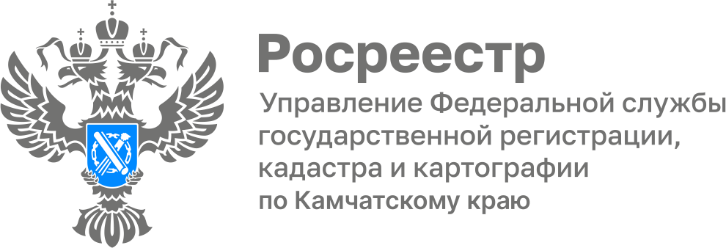 Вниманию лицензиатов геодезической и картографической деятельностиУправление Росреестра по Камчатскому краю информирует субъектов геодезической и картографической деятельности о том, что внесены изменения в постановление Правительства Российской Федерации от 12.03.2022 № 353 
«Об особенностях разрешительной деятельности в Российской Федерации в 2022 
и 2023 годах» (далее – Постановление).В соответствии с внесенными изменениями в пункт 9 Постановления оплата государственной пошлины за предоставление лицензии, внесение изменений в реестр лицензий не требуется до 31 декабря 2023 года.В случае уплаты с 1 января 2023 года до даты вступления в силу постановления от 23 января 2023 года № 63, которым внесены изменения, госпошлины за предоставление лицензии или внесение изменений в реестр лицензий по соответствующим заявлениям, поданным в 2023 году, предусмотрена возможность возврата госпошлины.В соответствии с внесенными изменениями в пункт 5 Постановления установлены случаи, при которых внесение изменений в реестр лицензий не требуется:– изменение места нахождения юридического лица, места жительства индивидуального предпринимателя;– изменение места осуществления лицензируемого вида деятельности, связанного с переименованием географического объекта, улицы, площади или иной территории, изменением нумерации объекта адресации;– переименования юридического лица, реорганизации, слияния, присоединения.«При наличии в Управлении Росреестра по Камчатскому краю информации о вышеуказанных изменениях Управление вправе самостоятельно внести соответствующие изменения в реестр лицензий без заявления лица, которому была предоставлена лицензия, с последующим направлением такому лицу уведомления о внесении изменений в реестр лицензий», – отметил заместитель руководителя Управления Крутипорох Н.Г.Также с 1 сентября 2023 года вступают в силу изменения в Положение 
о лицензировании геодезической и картографической деятельности в части:– документов, прилагаемых к заявлению о предоставлении (переоформлении) лицензии;– сроков и последовательности административных процедур;– проведения оценки соответствия лицензионным требованиям соискателя лицензии или лицензиата.Приложение к Положению дополнено новыми специальностями и направлениями подготовки, необходимыми для выполнения лицензируемых работ по созданию геодезических сетей специального назначения, установлению и изменению границ между субъектами Российской Федерации, границ муниципальных образований, населенных пунктов, зон с особыми условиями использования территории.По вопросам лицензирования геодезической и картографической деятельности можно обратиться в Управление Росреестра по Камчатскому краю по телефону 8-800-707-11-19 (доб. 046).
Материал подготовлен Управлением Росреестра по Камчатскому краю